Lesson 8:  Solve for Unknown Angles—Angles in a TriangleStudent OutcomeStudents review formerly learned geometry facts and practice citing the geometric justifications regarding angles in a triangle in anticipation of unknown angle proofs. Lesson NotesIn Lesson 8, the unknown angle problems expand to include angles in triangles.  Knowing how to solve for unknown angles involving lines and angles at a point, angles involving transversals, and angles in triangles, students are prepared to solve unknown angles in a variety of diagrams.  Check the justifications students provide in their answers.  The next three lessons on unknown angle proofs depend even more on these justifications.  ClassworkOpening Exercise (5 minutes) Review the Problem Set from Lesson 7; students will also attempt a review question from Lesson 7 below. 
Opening ExerciseFind the measure of angle  in the figure to the right.  Explain your calculations.  (Hint:  Draw an auxiliary line segment.)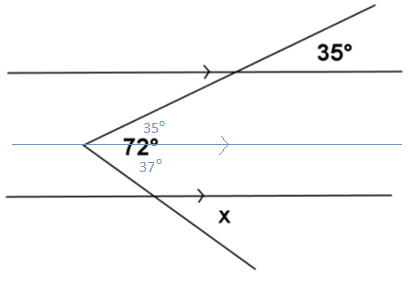 
Discussion (5 minutes)Review facts about angles in a triangle. 
DiscussionThe sum of the  angle measures of any triangle is   .  Interior of a Triangle:  A point lies in the interior of a triangle if it lies in the interior of each of the angles of the triangle.In any triangle, the measure of the exterior angle is equal to the sum of the measures of the    opposite interior    angles.  These are sometimes also known as    remote interior    angles.Base angles of an    isosceles    triangle are equal in measure.  Each angle of an equilateral triangle has a measure equal to .  Relevant Vocabulary (2 minutes)
Relevant VocabularyIsosceles Triangle:  An isosceles triangle is a triangle with at least two sides of equal length.Angles of a Triangle:  Every triangle  determines three angles, namely, , , and .  These are called the angles of .  Exterior Angle of a Triangle:  Let  be an interior angle of a triangle , and let  be a point on  such that  is between  and .  Then  is an exterior angle of the triangle .Use a diagram to remind students that an exterior angle of a triangle forms a linear pair with an adjacent interior angle of the triangle.Exercises (30 minutes)Students try an example based on the Discussion, and review as a whole class.
Exercises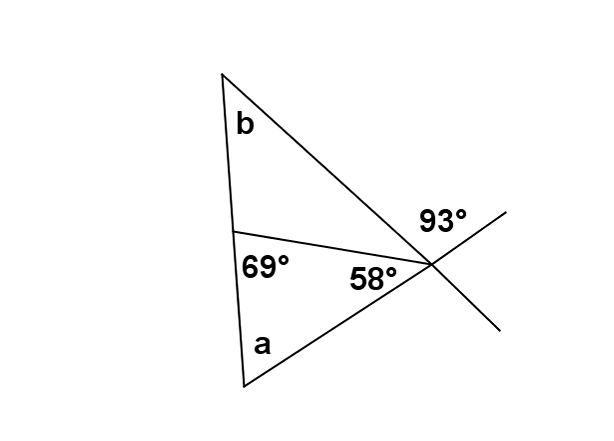 Find the measures of angles  and  in the figure to the right.  Justify your results.In each figure, determine the measures of the unknown (labeled) angles.  Give reasons for your calculations. Exit Ticket (3 minutes)Name ___________________________________________________		Date____________________Lesson 8:  Solve for Unknown Angles—Angles in a TriangleExit TicketFind the value of  and .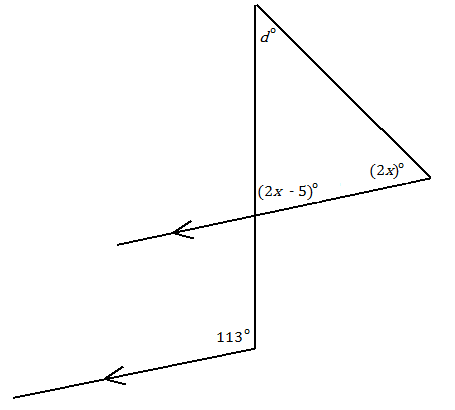  ________ ________Exit Ticket Sample SolutionsFind the value of  and .Problem Set Sample SolutionsFind the unknown (labeled) angle in each figure.  Justify your calculations. 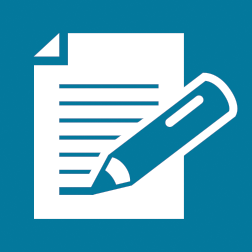 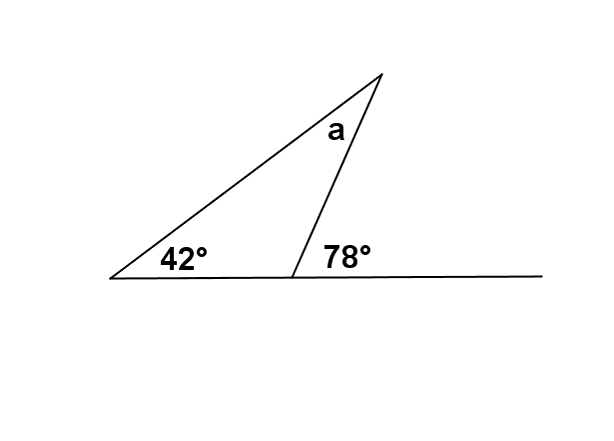 Exterior angle of a triangle equals the sum of the two interior opposite angles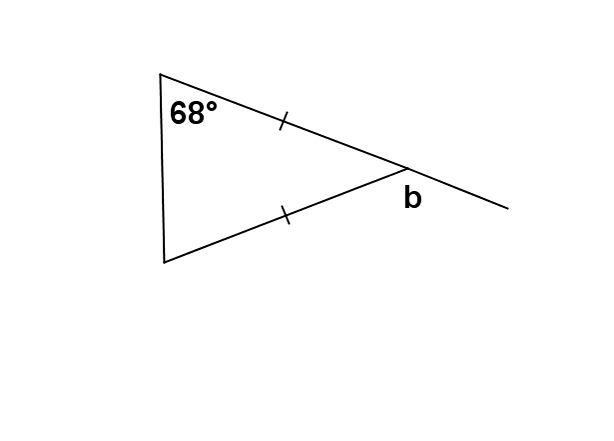 The base angles of an isosceles triangle are equal in measure;The sum of the angle measures in a triangle is ; Linear pairs form supplementary angles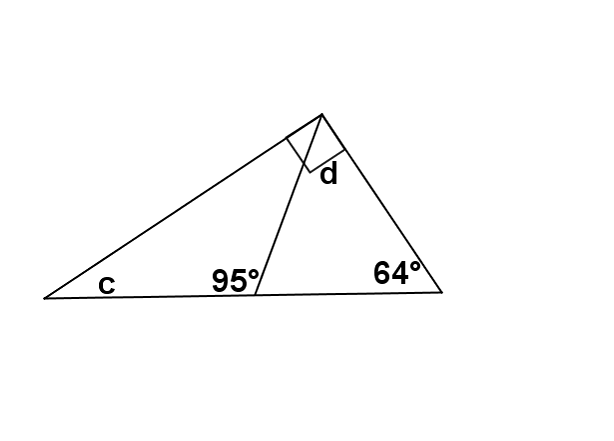 The sum of the angle measures in a triangle is Linear pairs form supplementary angles;The sum of the angle measures in a triangle is 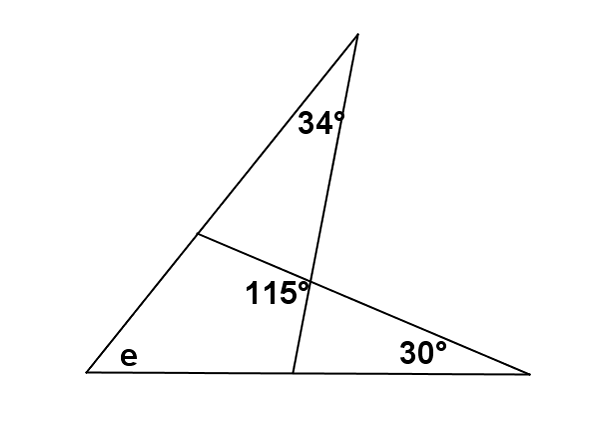 Linear pairs form supplementary angles;The sum of the angle measures in a triangle is 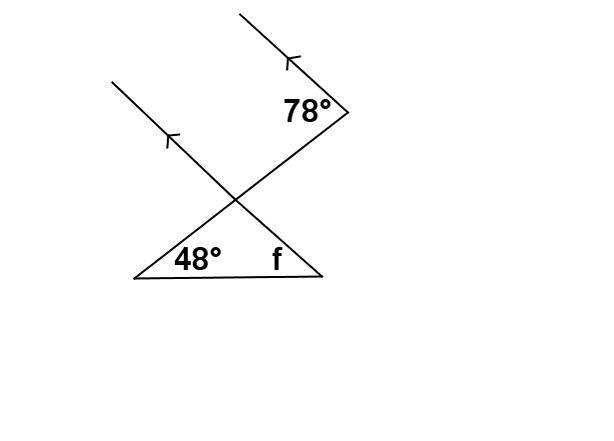 If parallel lines are cut by a transversal, then corresponding angles are equal in measure;Linear pairs form supplementary angles;The sum of the angle measures in a triangle is 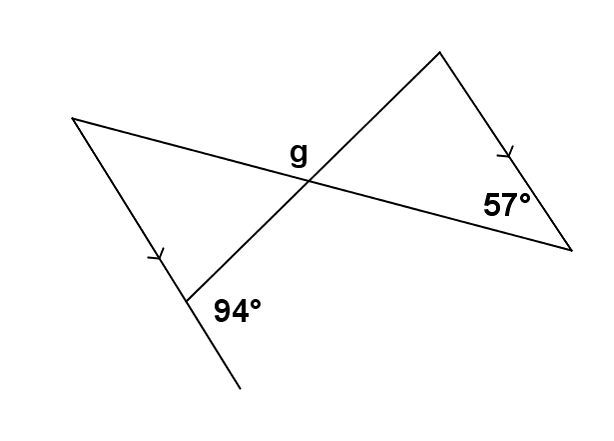 If parallel lines are cut by a transversal, then alternate interior angles are equal in measure;Linear pairs form supplementary angles;The sum of the angle measures in a triangle is 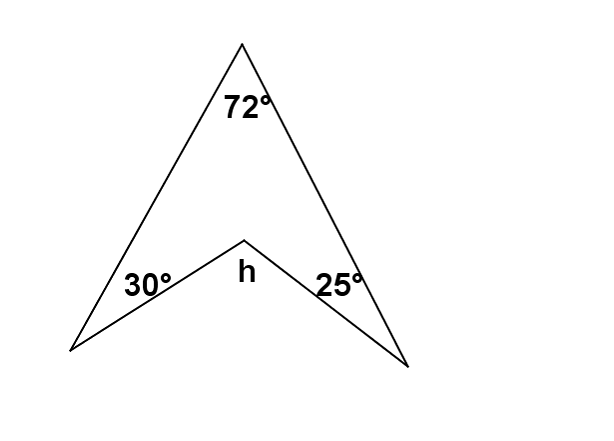 Draw an auxiliary line, then use the facts that linear pairs form supplementary angles and the sum of the angle measures in a triangle is 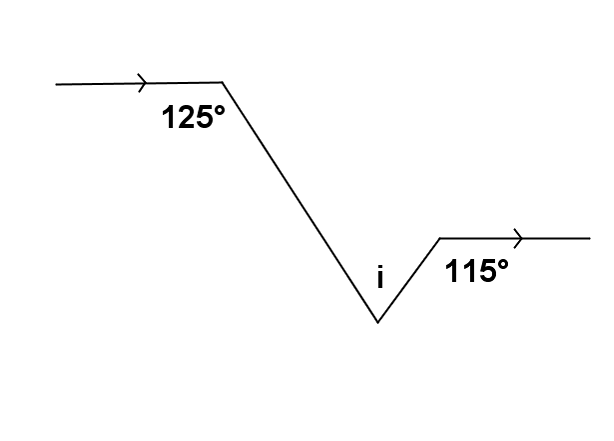 If parallel lines are cut by a transversal, then alternate interior angles are equal in measure; Linear pairs form supplementary angles (twice); Sum of the angle measures in a triangle is 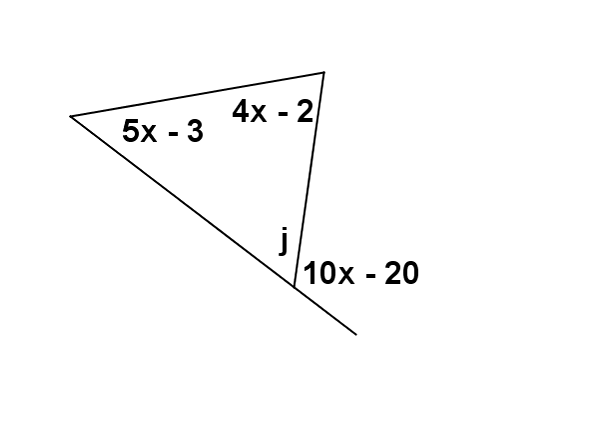 If parallel lines are cut by a transversal, the alternate interior angles are equal in measure; Linear pairs form supplementary angles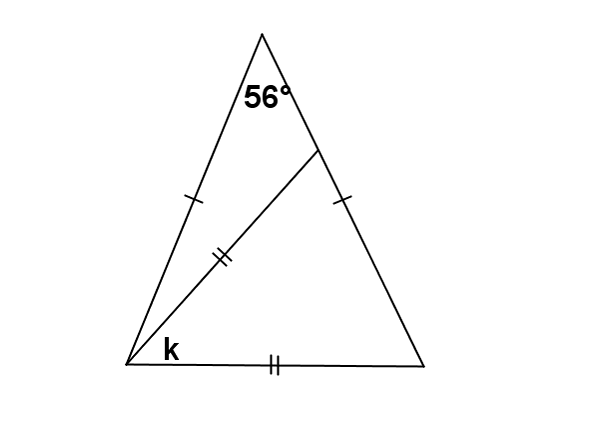 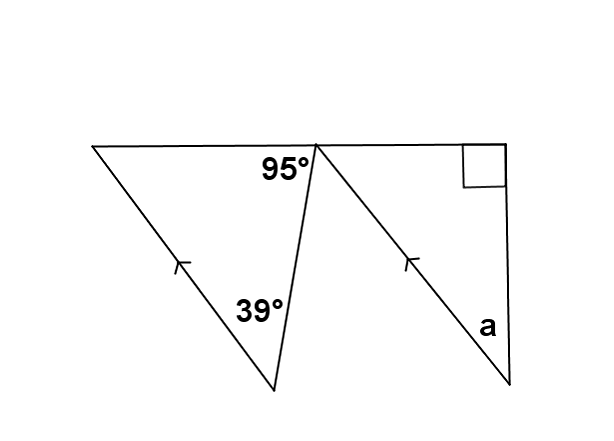 If parallel lines are cut by a transversal, then alternate interior angles are equal in measure; Linear pairs form supplementary angles; Sum of the angle measures in a triangle equals 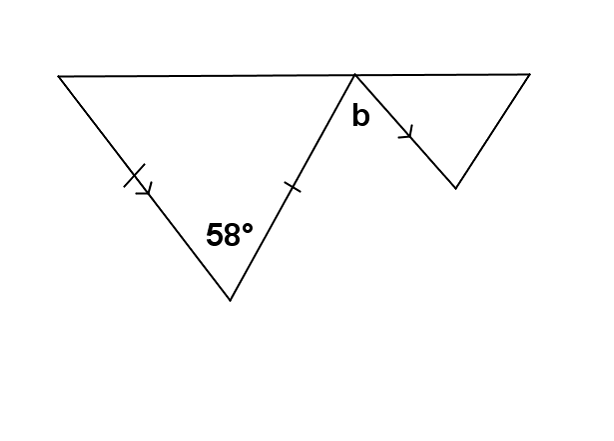 If parallel lines are cut by a transversal, then alternate interior angles are equal in measure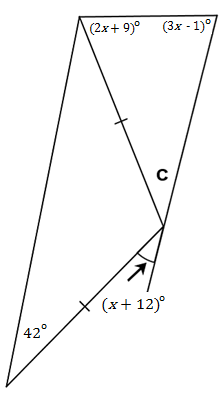 The base angles of an isosceles triangle are equal in measure;Sum of the angle measures in a triangle is ;Exterior angle of a triangle equals the sum of the two interior opposite angles;Sum of the angle measures in a triangle is 